RTT / PPS 04.01Purpose1.   The purpose of this departmental PPS is to establish the policies and procedures that interpret the Academic Affairs PPS 4.01.4.Policy2.   PPS 4.01.4 will be followed as provided.  The following guidelines are used for    assignment and adjustment of workload credits. Procedures3.   Workload assignments include workload for instruction, scholarly/creative activity,   and appointed positions.  Workload adjustments include activities for which there is a need for temporary recognition of instruction, scholarly/creative activities and professional activities or service. Teaching Workload Assignment4.   Lecture courses - Workload will be assigned based on credit hours of the lecture5.   Laboratory courses – Workload for laboratory courses will be calculated based on the framework provided in PPS 4.01.4.6.   Individual Instruction – Individual instruction includes clinical courses, independent studies, and problem courses.  Individual instruction workload is based on course enrollment.  For clinical courses, base workload will be calculated using class enrollment x 1.00. For a clinical course with student contact hours greater than 8 hours per week, an administrative workload assignment up to 3.0 will be used. Teaching workload Adjustments7.   Team Teaching – Faculty who team-teach organized classes will proportionally share the workload credits computer for that class in accordance with the distribution of responsibilities.8.   Instructional Adjustment – The chair may grant additional workload credit each semester in recognition of the preparation and management of a section of a course when sufficient assistance is not available, for new course prep, or course development or transformation of a course.Workload Credit for other professional responsibilities9.   Chair Assignment – Workload credit will be granted for chairing an academic unit on the basis outlined in PPS 01.02.20.10. Clinical Coordinator Assignment – Workload credit of 3.0 will be granted for the faculty member serving as the Clinical Coordinator for maintaining clinical affiliations, recruiting, and supervising clinical faculty, establishing clinical education rotations all student cohorts, and meeting essential accreditation standards required by national accreditation guidelines and standards. 11. Academic Activity Adjustment – Workload credit may be granted to a faculty member for preparing major documents in fulfillment of program needs or accreditation requirement including accreditation reports, preparing the Academic Program Review self-study, special program development, special duties associated with curriculum changes, courses requiring extensive student contact in the clinical education setting, and other special assignment as defined by the chair.12. Administrative Activity Adjustment – Workload credit may be granted to a faculty member who chairs certain committees, task forces, the Faculty Senate, or performs other significant administrative activities.13. Developmental Leave Adjustment – Up to twelve workload credits per semester may be assigned to a faculty member who is awarded a Faculty Developmental Leave by the Board of Regents.14. Research Buy Out Adjustment – Workload credit will be granted to a faculty member who has secured external funding to pay for a portion of his/her salary and thus “buy out” time.15. Professional Activity Adjustment – Workload credit may be granted for professional activities related to extensive service to a professional organization or editorship of a professional journal.16. Research/Grant Activity Adjustment – Workload credit may be granted to a faculty member who is participating in major research or grant related activities.17. Emergency/Work life Workload Adjustment – Teaching loads may fluctuate because of illness, sudden emergencies, care of a newborn child or an adopted or foster child younger than five, or other family member in need of such, and other unanticipated needs, which may require a faculty member to request a lighter load.  All temporary exceptions to the basic teaching load policy must be in writing, and must carry the approval of the chair, and the dean with a copy to the Provost.Workload Calculation and Reporting1.   The Faculty Records Office will distribute the workload report for review and completion by chairs following the 12th semester day.2.   The final internal workload report will be distributed to deans and the Faculty Senate; deans will distribute to chairs.  At that time, the chair will provide each faculty member with a copy of his/her workload report.  The chair will provide a copy of the departmental report or summary report to the departmental personnel committee.MAJOR RESPONSIBILITIES ASSOCIATED WITH THIS CHP/PPSMajor responsibilities for routine assignments associated with this PPS include the following:1.  The Chair of the Personnel Committee for the Radiation Therapy Program.2.  The Chair of the Radiation Therapy Program3.  The Dean of the College of Health Professions shall review this PPS E5Y.CERTIFICATION STATEMENT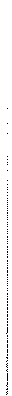 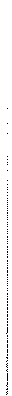 This CHP/PPS has been approved by the following individuals in his/her official capacity and represents College policy and procedures from the date of this document until superseded.Approved: _______________________________ 	     Date: __________________                  Megan Trad Ph.D.  
	      Chair, Radiation Therapy ProgramApproved: _______________________________ 	     Date: __________________                Ruth B. Welborn, Ph.D. 
	      Dean, College of Health Professions